CALL FOR APPLICANTSAlzheimer Foundation London and Middlesex Scholarships in Alzheimer Related Research2018-2020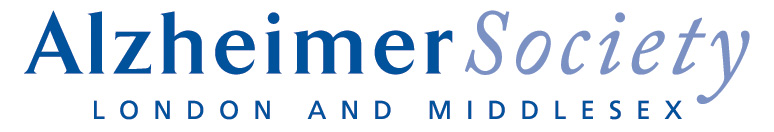 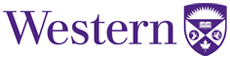 Alzheimer Foundation London and MiddlesexDeadline: June 22, 2018 for 2018/2019 Doctoral and Master’s Scholarships Deadline: June 21, 2019 for 2019/2020 Master’s ScholarshipBackgroundThe Alzheimer Foundation London and Middlesex (AFLM) is committed to promoting excellence in research into Alzheimer’s disease and other dementias, supporting projects that will significantly advance scientific and clinical knowledge, and improve the quality of life for both those with the disease and their care givers. The Alzheimer Foundation London and Middlesex supports research at the local, provincial and national level through a collaborative effort with its partners and the generosity of donors. Annual Value of the Scholarships One $15,000 master’s student award available in 2018-2019 and 2019-2020 to a separately selected student in each year.One doctoral award of $15,000, continuing for two years. The recipient selected will receive $15,000 in 2018-2019 and an additional $15,000 in 2019-2020.Eligibility to Apply must be a registered full-time graduate student at Western University must commit to a research project that deals directly with work on Alzheimer’s disease or other dementias Selection Process The following criteria will be considered in the application review process: The applicant’s potential to contribute to knowledge about Alzheimer’s disease and other dementiasThe quality and feasibility of the applicant’s research proposal The capability of the applicant to undertake the research Recommendations by a faculty member who will supervise the applicant The Alzheimer Foundation London and Middlesex Scholarship recipients will be selected by a committee of Western faculty leaders involved with graduate research, coordinated by the Director of Administration or designate in the School of Graduate and Postdoctoral Studies.  How to Apply A Completed Application will include:1. The Application Form (Available at the end of this document)a. Lay Summary Provide a descriptive summary of the research project (maximum 100 words) suitable for release to the public. b. Research Project Provide a summary of the research project (maximum 1500 words). Include a clear description of the present state of knowledge relevant to the project, the research objective(s), the questions or hypotheses, and the method of investigation. Comment on potential problems and outcomes. Clearly describe the significance of this research to our understanding of Alzheimer’s disease and other dementias. c. Statement of InterestApplicants are to provide a statement (maximum 250 words) that describes why they are interested in research on Alzheimer’s disease or other dementias.d. Western Transcripts The School of Graduate and Postdoctoral Studies will provide a transcript/academic record on your behalf to the committee.2. Two Letters of SupportInclude two letters of reference or support from faculty familiar with your previous work. One letter may come from your current or proposed supervisor. Instructions to Referees: State in what capacity you know the candidate and for how long. Please assess the following qualities of the candidate: background, preparation, motivation, perseverance, research ability, research potential, leadership, intellectual ability and communication. Please rank the candidate overall relative to their peers (i.e. top 20%). Sign and date the evaluation and then place in a sealed envelope. One page max (12 pt font). 3. Curriculum Vitae Provide an up-to-date Curriculum Vitae 2018/2019 Completed Doctoral and Masters application packages to be submitted by June 22, 2018: 2019/2020 Completed Masters application packages to be submitted by June 21, 2019: Erin DaleyScholarship CoordinatorSchool of Graduate and Postdoctoral StudiesIGAB 1N07Western UniversityConditions for Acceptance and Continuance of the Scholarship An Alzheimer Foundation London and Middlesex Scholarship holder must be a registered full-time graduate student at Western University for the tenure of the scholarship.Scholarship holders may select either a May or September award start date.  May start dates will result in a retroactive payment to student.Scholarship holders will be required to submit satisfactory progress reports to the School of Graduate and Postdoctoral Studies for review and forwarding to AFLM as follows: Interim Report: The scholarship holder will provide a concise description of the work that has been completed in the initial phase of the project. If the project objectives or methodology have changed, detail what changes have been made and how these changes impact on the goal of understanding Alzheimer’s disease and other dementias. Describe the next steps in the research and when it is anticipated that these steps will be completed (not more than 2 pages, 12 point font, double spaced, 1” margins). Final Report: The scholarship holder will provide a concise description of the work that has been completed during the funding period. This report should provide a clear description of the problem addressed, the methodology used, the results to date, and the implication of these findings. If the project is ongoing, please provide a short description of the next phase. (not more than 5 pages, 12 point font, double spaced, 1” margins). Scholarships will be funded in two installments. Funding of the second installment follows submission of an interim progress report which demonstrates that the research project continues its focus on Alzheimer’s disease and other dementias and that progress on the project is being made. Scholarship holders may be required to recognize donor financial support by participating in activities such as an awards presentation ceremony, writing a letter of thanks to the donor, and/or acknowledging the donor in the thesis. Scholarship holders agree that Western University may publicize his/her scholarship, specifically by name, degree, graduate program, and research title, where applicable, in Western University media and in the City of London media for the duration of the scholarship.Scholarship holders agree that their interim and final progress reports may be posted on the Alzheimer’s Foundation/Society London & Middlesex website, as well as presented through educational forums designated by the Foundation/Society and the Foundation/Society’s Annual General Meeting. Scholarship holders are requested to provide copies or direction to online access (as a courtesy and if feasible), to the Alzheimer Society London and Middlesex of any future publications resulting from research undertaken while holding the scholarship. The recipient’s publications may be used on the Society’s website and/or in other publications. Current Alzheimer Research Projects For more information on research on Alzheimer’ disease and other dementias across Canada, please click on the following link at the Alzheimer Society of Canada website: http://www.azlheimer.ca/english/research/intro.htmAlzheimer Foundation London and Middlesex Scholarships in Alzheimer Related ResearchApplication FormProjectMonth AwardedInterim ReportFinal ReportAFLM Doctoral Award(2018-2020 for two years)May 2018 startDue to SGPS by May 15, 2019 to be forwarded to AFLM by May 31, 2019Due to SGPS by April 15, 2020 to be forwarded to AFLM by April 30, 2020AFLM Doctoral Award(2018-2020 for two years)Sept 2018 startDue to SGPS by Sept 16, 2019 to be forwarded to AFLM by Sept 30, 2019Due to SGPS by August 14, 2020 to be forwarded to AFLM by August 31, 2020ProjectMonth AwardedInterim ReportFinal ReportAFLM Master’s Scholarship (2018-2019)May 2018 startDue to SGPS by October 15, 2018 to be forwarded to AFLM by October 31, 2018Due to SGPS by April 15, 2019 to be forwarded to AFLM by April 30, 2019AFLM Master’s Scholarship (2018-2019)Sept 2018 startDue to SGPS by Feb 15, 2019 to be forwarded to AFLM by Feb 28, 2019Due to SGPS by Aug 15, 2019 to be forwarded to AFLM by August 30, 2019AFLM Master’s Scholarship  (2019-2020)May 2019 startDue to SGPS by October 15, 2019, to be forwarded to AFLM by October 31, 2019Due to SGPS by April 15, 2020 to be forwarded to AFLM by April 30, 2020AFLM Master’s Scholarship  (2019-2020)Sept 2019 startDue to SGPS by February 14, 2020 to be forwarded to AFLM by February 28, 2020Due to SGPS by Aug 14, 2020 to be forwarded to AFLM by Aug 31, 2020
Name of Applicant:Department/Graduate Program (also indicate Masters or Doctoral):Faculty:Phone Number:Home Address:Email:Project Title:Key Words(maximum six):Anticipated Length of Project:If my application is successful, I agree to allow publication of my name, the lay summary of my application, and my progress report on the Alzheimer Society London and Middlesex website. Signature of Student:                                                               Date:Graduate Student Supervisor:Phone Number:Email:Signature of Supervisor:                                                          Date:Name of 1st Reference                                                 PositionName of 2nd Reference                                                Position